Разработка ХАССП для пищевых производств. Основы санитарных правил008-11июля 2024, Москва7-10 октября 2024, Москва11-14 ноября 2024, МоскваКурс повышения квалификацииНормативно-правое обеспечение (обоснование/сопровождение) деятельностипо организации питания, изготовлению пищевой продукции, разработке ХАССП.••••••НПБ безопасности пищевой продукции.Основные термины и определения.Основные санитарные правила и нормы, технические регламенты, ГОСТ и др.Санитарный аудит.Внешний, внутренний контроль.Производственный контроль и ХАССП.Пищевая безопасность.•••Биологические, химические, физические риски.Прямые и косвенные риски.Пищевые отравления. Кишечные инфекции. Причины. Способы профилактики/снижениярисков. «Расследования».Допуск персонала до работы с пищевыми продуктами.•Медицинские осмотры (предварительные при приеме на работу, периодические в процессетрудовой деятельности, предсменные, внеплановые и др.).Медицинские книжки.Заболевания персонала, прием лекарственных препаратов (влияющих на концентрациювнимания, на рабочих местах и пр.).•••Ответственность работника и работодателя.Основные требования к работникам и организации рабочих мест.••••••Требования для работников по внешнему виду.Требования к личной гигиене.Требования к местам переодевания, санузлам, местам приема пищи и отдыха.Требования к рабочей и специальной одежде, обуви, средствам индивидуальной защиты.Гигиена и защита рук персонала. Кожные антисептики.Организация питания персонала, перерывы на прием пищи и отдыха.Понятия и основы разработки ХАССП, внутренний контроль качества.••••Основные термины и определения. Понятия о ХАССП.Понятия и основы проведения внутреннего контроля качества/аудита (самоконтроль).Основные принципы ХАССП.Программы ХАССП.Контактное лицо по вопросам организации, проведения курса и получения дополнительнойинформации Ассанов Игорь Васильевич, телефон +7(925) 001-61-79, e-mail igor.assanov@finkont.ruОрганизация пищевого производства.••••Основные требования к содержанию территории.Основные требования к составу, зонированию, отделке помещений.Виды, типы помещений, рабочих зон.Основные требования к освещению помещений и рабочих зон, микроклимату, воздуху,воде, системе водоснабжения, водоотведения (канализации), вентиляции.Основные требования к оборудованию, инвентарю, таре для производства и организациипитания.•Основной и вспомогательный инвентарь. Материалы, из которых должен быть изготовленинвентарь, тара.•••••Понятие о таре (транспортная, разовая, оборотная, перетаривание и др.).Требования к маркировке, содержанию, хранению инвентаря, тары.Требования к маркировке, содержанию, обслуживанию оборудования.Требования к холодильному оборудованию.Требования к контрольно-измерительным приборам.Основные требования к содержанию, мытью посуды, гастрономических емкостей,многоразовой транспортной тары и др.••Основные требования к мытью, хранению столовой посуды.Основные требования к мытью, хранению кухонной посуды, гастрономических емкостей,оборотной тары, термопосуды.•Основные требования к содержанию, использованию, обработке термотары (термосумки).Основные требования к уборке помещений.•••••Виды уборки.Уборочные инвентарь. Основные виды уборочного инвентаря.Требования к уборочному инвентарю. Требования к протирочным материалам.Маркировка уборочного инвентаря.Контроль качества уборки.Основные требования к дезинфицирующим, чистящим и моющим средствам.••Условия и правила использования дезинфицирующих средств. Понятия о концентратах,рабочих растворах и растворах в работе.Основные группы дезинфицирующих средств, назначение и использование в условияхпищевых предприятий/производств.••Использование чистящих и моющих средств.Совместимость ДС, ЧМС с рабочими поверхностями, уборочным инвентарем,материалами.Система менеджмента качества пищевой продукции.••Основные документы ХАССП, журналы пищевого производства, план ХАССП.Политика в области обеспечения качества и безопасности пищевой продукции.Контактное лицо по вопросам организации, проведения курса и получения дополнительнойинформации Ассанов Игорь Васильевич, телефон +7(925) 001-61-79, e-mail igor.assanov@finkont.ru••Создание рабочей группы ХАССП. Приказ о создании рабочей группы по ХАССП. Приказо внедрении и функционировании системы менеджмента безопасности пищевойпродукции (ХАССП).Анализ ассортимента (перечня) выпускаемой продукции и описание продукции(показатели качества и безопасности, используемое сырье, упаковка, маркировка, условияхранения и сроки годности, ограничение по применению, способы использования и др.).Анализ опасных факторов в производственных процессах.Понятия о критических контрольных точках, мониторинге, корректирующих действиях.Основы поточности процессов производства и перекресты, «чистые» и «грязные» зоны.Разработка блок-схем производственных процессов.•••••Процедуры, протоколы ХАССП.Работа с сырьем и готовой продукцией.•••Оценка и выбор поставщиков.Маркировка продукции. Сертификаты, декларации соответствия.Входной контроль и порядок приёмки, хранения и отпуска сырья, материалов,компонентов, полуфабрикатов и готовой продукции (собственного и заводскогопроизводства).•Управление несоответствующим сырьём, материалами, компонентами, полуфабрикатами,готовой продукцией заводского и собственного производства, в том числе изъятие сырья,продукции из оборота.••Оценка качества приготовленной продукции. Бракераж и бракеражные комиссии.Условия и сроки хранения сырья, полуфабрикатов, готовой продукции.Разработка плана ХАССП.•Выявление опасных факторов, критических контрольных точек (ККТ) для каждогопроизводственного процесса и установление критических пределов опасных факторов длякаждой ККТ:o разработка мониторинга для каждой ККТ;o разработка корректирующих действий для каждой ККТ;o разработка рабочих листов и плана ХАССП.Обучение персонала.•••Инструкции, инструктаж, обучение персонала.Охрана труда.Документация.Дезинфекция, дератизация, дезинсекция.••Условия проведения дезинфекции, дезинсекции, дератизации.Контроль (Пест-контроль). Ответственные лица.Неудовлетворительные результаты проверок и принятие мер.••Анализ протоколов, актов внутреннего и внешнего контроля.Принятие мер по устранению замечаний.Контактное лицо по вопросам организации, проведения курса и получения дополнительнойинформации Ассанов Игорь Васильевич, телефон +7(925) 001-61-79, e-mail igor.assanov@finkont.ru••Ответственные лица. Сроки устранения замечаний.Повторный контроль.Аварийные ситуации в процессе производства и меры по их устранению.••••Основные аварийные ситуации на пищевом предприятии.Действия персонала.Отключение электроэнергии.Отключение воды.Производственные травмы персонала.•••Основные производственные травмы.Первая помощь и понятие о первой помощи.Действия ожогах, порезах.Реализация готовой продукции.•Документация. Требования к транспорту. Транспортная тара. Гастрономические емкости.Сохранение температурного режима (в т.ч. холодовая цепь).Организация выездного питания (кейтеринг). Аутсорсинг.Прием готовой продукции.••Основные требования к безопасному обращению с отходами.••••Отходы ТКО, пищевые отходы. Требования к работе с бытовыми и пищевыми отходами.Требования к условиям сбора, хранения, накопления, вывоза отходов.Требования к таре, средствам перемещения.Возможности переработки пищевых отходов.Контактное лицо по вопросам организации, проведения курса и получениядополнительной информации Ассанов Игорь Васильевич, телефон +7(925) 001-61-79, e-mailigor.assanov@finkont.ru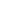 Контактное лицо по вопросам организации, проведения курса и получения дополнительнойинформации Ассанов Игорь Васильевич, телефон +7(925) 001-61-79, e-mail igor.assanov@finkont.ruВнутренний аудит системы менеджмента безопасности пищевой продукции насоответствие ГОСТ Р ИСО 22000-2019 (ISO 22000-2018). Практикум01-02 августа 2024, Москва16-17 сентября 2024, МоскваКурс повышения квалификацииСистема менеджмента безопасности пищевых продуктов (СМБПП).•Терминология и общие принципы. Политика безопасности пищевой продукции.Нормативно правовое обеспечение.•••Национальные и/или международные стандарты.Отраслевые регламенты.Методические указания, рекомендации Роспотребнадзора, Россельхознадзор,Ветнадзора и др.•••Требования к организациям, участвующим в цепи создания пищевой продукции.Требования к органам, проводящим аудит и сертификацию СМБПП.Внутренняя документация организации по СМБПП.Аудит СМБПП по международным и Российским стандартам.•Идентификация опасных производственных факторов, оценка, а также управлениеими с целью обеспечения безопасности пищевой продукции.Виды аудитов.••••••Внешний/внутренний.Плановый/внеплановый.Сертификационный.Инспекционный.От заинтересованной стороны (производителя, поставщика, потребителя и др.).Понаправлениюцепипроизводства(горизонтальные/вертикальные,прямые/обратные).Принципы аудита.•Независимость, нейтральность, конфиденциальность, профессионализм и др.Цели аудита.•Оценить действующую СМБПП на соответствие требованиям, ожиданиям в т.ч.участников производства и потребителей.••Актуализировать, усовершенствовать, внедрить (при отсутствии).Сертификация продукции.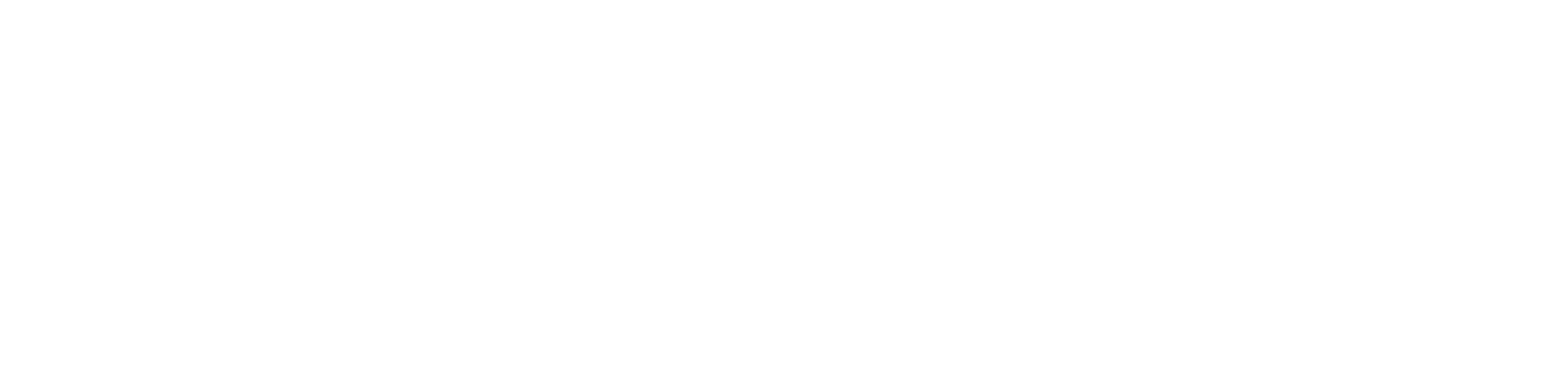 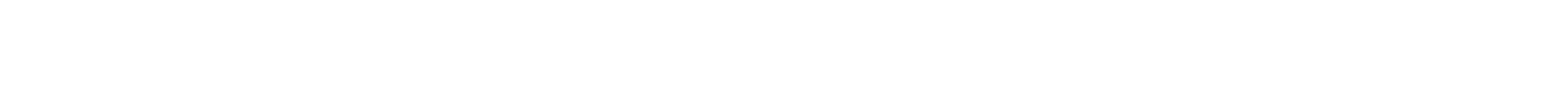 Контактное лицо по вопросам организации, проведения курса и получения дополнительнойинформации Ассанов Игорь Васильевич, телефон +7(925) 001-61-79, e-mail igor.assanov@finkont.ruМетоды.•Изучение документационной базы участников производства по СМБПП(локальных НПА).••Визуальный контроль.Отслеживание процессов (прямое, обратное аудирование, вертикальные,горизонтальные, связанные процессы и др.), движения продуктов, условийреализации, хранения и др.Объекты.••Процесс, ресурс, результат.Продукты, система, персонал.Планирование и подготовка.•••Определение целей аудита.Подготовка документации.Подготовка персонала.Анализ документации и производственных процессов.•Наличие, соответствие действующим НПА, актуальность.Результаты аудита, анализ результатов.••••Отчет.Актуализация документации.Обучение персонала.Акт.Внедрение изменений.Оценка внедренных измененийКонтактное лицо по вопросам организации, проведения курса и получениядополнительной информации Ассанов Игорь Васильевич, телефон +7(925) 001-61-79, e-mail igor.assanov@finkont.ru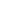 Контактное лицо по вопросам организации, проведения курса и получения дополнительнойинформации Ассанов Игорь Васильевич, телефон +7(925) 001-61-79, e-mail igor.assanov@finkont.ruУправление предприятием общественного питания: развитие концепции,технологическое проектирование, выбор стратегии, масштабирование бизнеса07-11 октября 2024, Санкт-ПетербургКурс повышения квалификацииДень 1.Экономика проекта предприятия общественного питания.••••••Концепция предприятия.Технико-экономическое обоснование.Принципы и расчеты размещения и проектирования.Анализ конкурентов и рынка.Бизнес—план инвестиций.Прогноз бюджета доходов и расходов.Оптимизация производственного процесса.••Товарно-материальные ценности: оборудование, инвентарь, столовые приборы и посуда, текстиль.Меню кухни ресторана. Винная и барная карта ресторана. Проработка блюд и напитков.Адаптация концепции предприятия под изменение ситуации на рынке.Организация снабжения и складского хозяйства.••IT-сопровождение, автоматизированные системы учета.Аудит и оптимизация проекта.••••••Анализ продуктовой концепции: способы обеспечения стабильных финансовых потоков.Анализ системы товародвижения на кухне и в баре.Анализ продаж блюд/напитков.Анализ эффективности работы складского хозяйства.Анализ технического состояния ресторана и соблюдения санитарных норм.Анализ структуры управления, расходов на зарплату, условия труда, мотивацию, обучениесотрудников.•••Анализ операционного документооборота.Анализ бюджета и отчётов о прибыли и убытках.Возможные шаги оптимизации.День 2.Точки контроля собственника и управляющего.•Финансовые показатели. Ценообразование как метод управления доходами ресторана. Работас поставщиками ресторана. Управленческий учет. Формы отчетности управляющего передсобственниками о работе ресторана.•Персонал ресторана. Стандарты рабочих процедур. Практическое внедрение стандартовобслуживания. Контрактные отношения с персоналом. Договор о материальной ответственности.Рекрутинговая кампания: оценка и селекция кандидатов. Мотивация персонала.Контактное лицо по вопросам организации, проведения курса и получения дополнительнойинформации Ассанов Игорь Васильевич, телефон +7(925) 001-61-79, e-mail igor.assanov@finkont.ru•Маркетинг предприятия общественного питания и PR. Анализ продаж и спроса. Инструментыпривлечения новых клиентов, увеличения среднего чека, повышения частоты посещения.Программы лояльности. Позиционирование ресторана. Целевая аудитория, формированиеи рычаги влияния. Как узнать все про конкурентов без затрат. Воронка продаж и способыее расширения. Влияние персонала и ассортимента на маркетинг.Антикризисное управление проектом.••••••••••Анализ причин возникновения кризиса.Ошибки в бизнес-плане.Проблема слабого контроля над операционными процессами и воровство персонала.Выявление некомпетентности менеджмента.Сбой в системе продаж.Изменение конъюнктуры рынка.Стратегии выхода из кризиса.Тактические решения.Разработка, визуализация концепции обновленного бренда.Масштабирование бизнеса: франчайзинг, сетевое развитие , мультибрендовые холдинги.Практикумы «Создание стандарта обслуживания», «Создание операционного бюджета доходови расходов», «Создание чек листа», «ABC анализ продаж и спроса», «Создание обновленной концепциипредприятия общественного питания».День 3.Нормативно-правовая основа проектирования предприятий общественного питания.••Проектная документация: нормативные требования.Требования к помещениям и инженерным системам предприятий общественного питания (СНиП,СанПиН, ВНТП, ГОСТ). СП 118.13330.2022 «Свод правил Общественные здания и сооружения»(с изменениями № 1 утв.Приказом Минстроя России от 26.07.2022 N 615/пр, № 2 утв. ПриказомМинстроя России от 03.03.2023 N 145/пр.).•••Требования к системам безопасности труда на предприятии общественного питания.Требования к вентиляции холодного и горячего цехов, торгового зала, к пожарной безопасности.Нормативно-правовое регулирование системы безопасности производства пищевых продуктов.Стандарты ISO 22000: интеграция всех элементов ХАССП в рамках корпоративной системыменеджмента. Адаптация принципов ХАССП к специфическим производственнымхарактеристикам предприятий общественного питания.••••••Оценка соответствия действующего предприятия нормативным требованиям.Практика оптимизации кухонных производств предприятий общественного питания.Принципы поточности технологических процессов производства.Соответствие помещений предприятий общественного питания принципам поточности.Проблемы, возникающие из-за ошибок проектирования.Выявление потребности в реконструкции, техническом перевооружении предприятияобщественного питания.День 4.Разработка, создание и утверждение технологического проекта предприятия общественногопитания.•Критерии выбора технологического решения для предприятия общественного питания.Контактное лицо по вопросам организации, проведения курса и получения дополнительнойинформации Ассанов Игорь Васильевич, телефон +7(925) 001-61-79, e-mail igor.assanov@finkont.ru••Оценка помещения для предприятия общественного питания с точки зрения техническиххарактеристик, коммерческой целесообразности и юридических возможностей.Подготовка технического задания (ТЗ) на проектирование предприятия общественного питания.oooТребования к исходной документации для проектирования.Планировочные решения помещений в соответствии с их функциональным назначением.ГОСТ 30389-2013 «Услуги общественного питания. Предприятия общественного питания.Классификация и общие требования».ooТипы проекта предприятия с учетом специализации, уровня сложности обслуживанияв нем различных потребностей, особенностей технологии приготовления блюднациональной кухни.Учет особенностей стадий производственного цикла приготовления пищи припроектировании помещений для приемки сырья и полуфабрикатов, хранения запасов сырьяи полуфабрикатов, механической обработки, тепловой обработки продуктов, реализацииготовой продукции.oooТехнологическое оборудование: виды и особенности размещения.Определение сметы строительных и отделочных работ: оптимизация затрат.Обработка исходных данных для проектирования и составление ТЗ, обсуждениеи утверждение концепции предприятия. Составление текста пояснительной записки,описание технологических процессов и оборудования.День 5.Практикумы.Планировка и перепланировка помещений, стен и сооружений, инженерных коммуникаций.••Привязка оборудования к инженерным коммуникациям и ее отражение в чертежах и схемах.Расстановка технологического оборудования и мебели: правила, идеи, рекомендации.Составление спецификаций мебели, торгово-технологического оборудования и материалов,необходимых для его монтажа. Разбор типовых ошибок.Подготовка комплекта документации для процедуры предварительного согласования проектногорешения (рабочего технологического проекта).Контактное лицо по вопросам организации, проведения курса и получениядополнительной информации Ассанов Игорь Васильевич, телефон +7(925) 001-61-79,e-mail igor.assanov@finkont.ru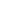 Контактное лицо по вопросам организации, проведения курса и получения дополнительнойинформации Ассанов Игорь Васильевич, телефон +7(925) 001-61-79, e-mail igor.assanov@finkont.ruПриложение 1.Форма заявкиНазвание мероприятияДата проведенияФорма оплаты (безналичный или наличный расчет)Полное название организацииСокращенное название организацииФИО лица, подписывающего документы/имеющегоправо подписи (полностью)Должность лица, подписывающегодокументы/имеющего право подписиНа основании чего имеет право подписи (Устав,доверенность и т.п.)Место нахождения (юридический адрес)Адрес (фактический)Номер телефона с кодом городаИНН/КППР/СПолное наименование и местонахождение банкаК/СБИККонтактное лицо по мероприятию / лицо ответственное заобучение сотрудников в организации (ФИО и должность)Контактное лицо. Номера телефонов с кодом городаКонтактное лицо. E-mailКоличество участниковУчастник №1. ФИОУчастник №1. ДолжностьУчастник №1. Место жительства (адрес)Участник №1. Номера телефонов с кодом городаУчастник №1. Номер мобильного телефонаУчастник №1. E-mailУчастник №2. ФИОУчастник №2. ДолжностьУчастник №2. Место жительства (адрес)Участник №2. Номера телефонов с кодом городаУчастник №2. Номер мобильного телефонаУчастник №2. E-mail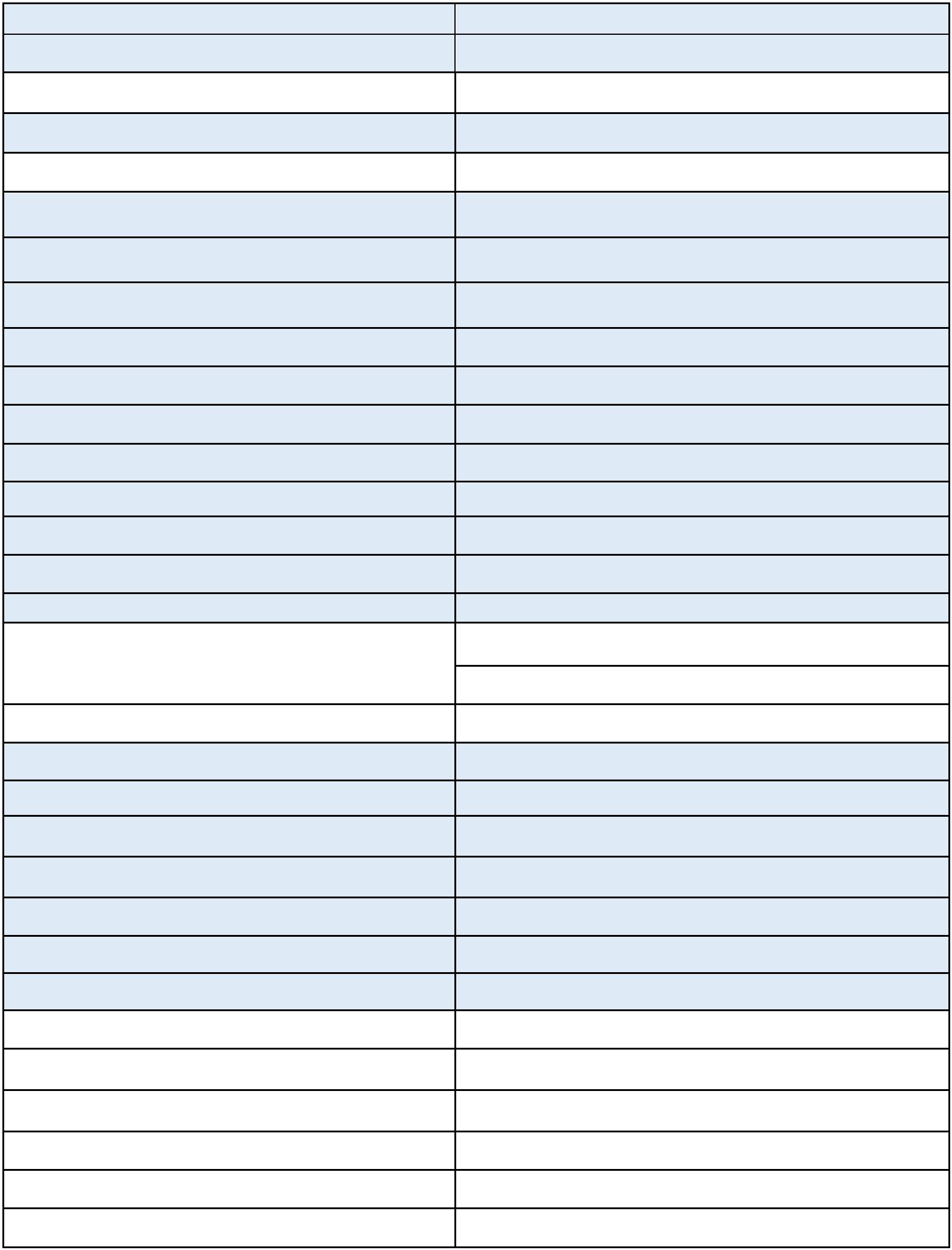 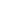 